ޑެޕިއުޓީ ފައިނޭންޝަލް ކޮންޓްރޯލަރގެ މަޤާމަށް ކުރިމަތިލާ ފަރާތްތަކުގެ އިޤްރާރު 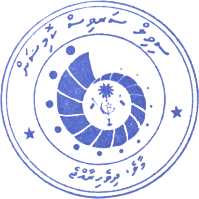 1. ފުރިހަމަ ނަން:	................................2. ދާއިމީ އެޑްރެސް: ......................................3. އައިޑީ ކާޑު ނަންބަރު: ............................	4. މިހާރު އުޅޭ އެޑްރެސް: ................................އަހުރެން ................................................................................... ޑެޕިއުޓީ ފައިނޭންޝަލް ކޮންޓްރޯލަރ ގެ މަޤާމަށް ކުރިމަތިލި ތާރީޚުން ފެށިގެން، ޢަމަލީ ގޮތެއްގައި ސިޔާސީ އެއްވެސް ހަރަކާތެއްގައި ބައިވެރިވެފައި ނުވާނެކަމަށާއި، އަދި ޑެޕިއުޓީ ފައިނޭންޝަލް ކޮންޓްރޯލަރ ކަމުގެ ވަޒީފާ އަދާކުރާހާ ހިނދަކު، ޢަމަލީ ގޮތެއްގައި ސިޔާސީ އެއްވެސް ހަރަކާތެއްގައި ބައިވެރިނުވުމަށާއި، ވަޒީފާގެ މަސްއޫލިއްޔަތާއި ޒިންމާ އަދާކުރުމުގައި ތެދުވެރިކަމާއި އިޚްލާޞްތެރިކަމާއެކު، ވަކިފަރާތެއްގެ ރުހުން ހޯދުމަށް މަސައްކަތްކުރުމެއްނެތި ސަރުކާރުން އެކަށައަޅާ ސިޔާސަތުތަކާއި، ހިންގާ ޕްރޮގްރާމްތައް ހިންގުމަށް އެހީތެރިވެދިނުމަށާއި، ޑެޕިއުޓީ ފައިނޭންޝަލް ކޮންޓްރޯލަރގެ ޒިންމާތަކާއި މަސްއޫލިއްޔަތުތައް އަދާކުރުމުގައި، އެއްވެސް ސިޔާސީ ތަޢައްޞަބަކާ ނުލައި އެ ޒިންމާތަކާއި މަސްއޫލިއްޔަތުތައް އަދާކުރުމަށާއި، ޑެޕިއުޓީ ފައިނޭންޝަލް ކޮންޓްރޯލަރ ގެ މަސްއޫލިއްޔަތު އަދާކުރުމުގައި ދައުލަތުގެ މާލިއްޔަތާ ބެހޭ ޤާނޫނުތަކާއި ޤަވާއިދު ތަކުގައި އެކަށައަޅާފައިވާ އުޞޫލުތަކާއި ޒިންމާތަކާ އެއްގޮތްވާގޮތުގެ މަތިން ތެދުވެރިކަމާއި އަމާނާތްތެރިކަމާއެކީ އެ މަސްއޫލިއްޔަތުތައް އަދާކުރުމަށާއި، ޑެޕިއުޓީ ފައިނޭންޝަލް ކޮންޓްރޯލަރގެ މަޤާމަށް ކުރިމަތިލި މިނިސްޓްރީގެ މަޞްލަޙަތު ފުށުއަރާ ފަދަ އެއްވެސް ކަމެއް (މީގެ ތެރޭގައި ވިޔަފާރިއެއް، އަމިއްލަ މަޞްލަޙަތެއް ނުވަތަ އާއިލީ ގުޅުމެއް ވިޔަސް) ނެތްކަމަށް އިޤްރާރުވަމެވެ. ވަޒީފާއަށް އެދޭ ފަރާތުގެ ސޮއި: ...........................ތާރީޚް: .........................................................